   Lista de Material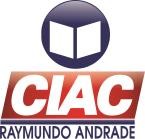            Ensino Médio – 2022Estojo escolar com materiais de uso pessoal.Agenda escolar para uso diário da preferência do estudante.Cadernos universitários para realização das tarefas.Livros/ Cadernos Pedagógicoas Pitágoras: disponíveis para aquisição na escola a partir da 2ª quinzena de janeiro:1- Cadernos da Formação Geral Básica: Língua Portuguesa (Gramática, Literatura e Redação), Língua Inglesa, Arte, História, Geografia, Filosofia, Sociologia, Matemática, , Química, Física e Biologia.2- Itinerários Formativos de aprofundamento acadêmico obrigatórios: Língua Portuguesa e Matemática.3- Itinerário Formativo de escolha: o estudante deverá fazer a escolha no início do ano letivo para a área de Ciências Humanas ou Ciências da Natureza.